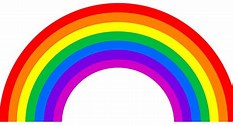                                                                Home learning grid – EYFS Great Apps to download. https://www.teachyourmonstertoread.com/                                              https://www.topmarks.co.uk/maths-games/3-5-years                                              https://www.bbc.co.uk/teach/school-radio/nursery-rhymes-songs-index/zhwdgwxWednesday 16.9.20Thursday17.9.20Friday18.9.20Monday 21.9.20Tuesday22.9.20Wednesday 23.9.20EnglishActivity 1 - Daily reading Read a story together. You can use a book from home or look on https://www.oxfordowl.co.uk/for-home/find-a-book/library-page/Activity 2 –This week we have been learning the nursery rhyme Incy Wincy Spider . 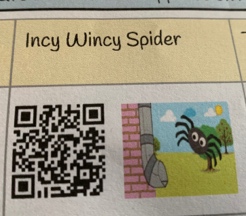 You can download a QR code reader free on iTunes app store and Google PlayPlease sing the nursey rhyme with your child and put them performance on dojo.Play the rhyming game and match the words that rhyme.( See attached Sheet)Activity 1 - Daily reading https://www.oxfordowl.co.uk/for-home/find-a-book/library-page/Activity 2 – Sing Incy Wincy Spider again and miss out the rhyming words and let the children fill in the missing words.Incy Wincy Spider climbed up the water …….Down came the rain and washed the spider ………Out came the sun and dried up all the ………So Incy Wincy climbed up the spout…….Play rhyming game again.Draw a picture on Incy Wincy Spider take a photo of it and put it on dojo. Activity 1 - Daily reading https://www.oxfordowl.co.uk/for-home/find-a-book/library-page/Activity 2 –Phonics;  Watch Geraldine https://www.youtube.com/watch?v=sUmUpf-JNoULearn the sing https://www.youtube.com/watch?v=0kZQWxNBcL4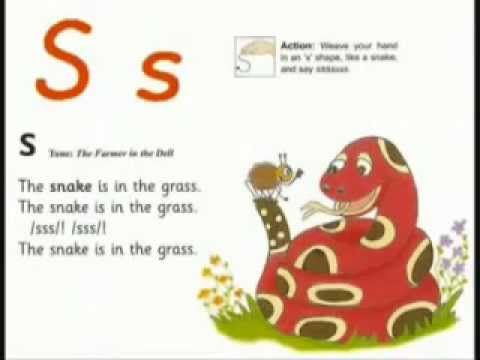 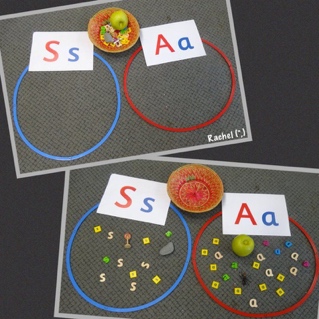 PLAY I SPY Collect things around the house that start with the sound sssssActivity 1 - Daily reading Log on to Active Learn You will have been sent your password via dojo https://www.activelearnprimary.co.uk/login?c=0Activity 2 –Sing https://www.youtube.com/watch?v=0kZQWxNBcL4 Colour in the I spy sheet all the pictures beginning with ssssHave a go at writing a “s “ in the air , on a piece of paper, with chalk etc Watch the video to help you form the letter correctly.https://www.youtube.com/watch?v=Z88An0KpuYoIf your child struggles with this hold their pencil, paintbrush/ hand to help them form the letter correctly.  Don’t try to make the letter too small. Start off big and get smaller as your child becomes more confident .See attached sheet for how we teach the letters.Activity 1 - Daily reading Log on to Active Learn You will have been sent your password via dojo https://www.activelearnprimary.co.uk/login?c=0Activity 2 –Our rhyme this week is 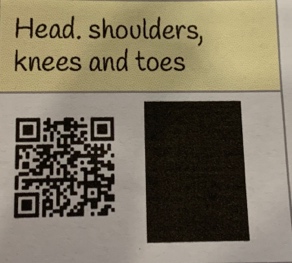 We are looking at parts of the body can you point to each part and name them. Phonics  Today we will introduce the ‘a’Sound https://www.youtube.com/watch?v=H6fxDt4nV64Mr Thorne does phonics ‘a’PLAY I SPY Collect things around the house that start with the sound ‘a’Take a photo of what you have found. Have a go at writing a “a “ in the air , on a piece of paper, with chalk etc Watch the video to help you form the letter correctly.https://www.youtube.com/watch?v=x1nnOO2OFVIActivity 1 - Daily reading Log on to Active Learn You will have been sent your password via dojo https://www.activelearnprimary.co.uk/login?c=0Draw a picture of your favourite book you have read so far.Activity 2 –https://www.teachyourmonstertoread.com/classroom-toolkit/phonics-songs/crazy-stirfry-a-song-hear-it-and-say-itLearn the Jolly Phonics ‘a’ song 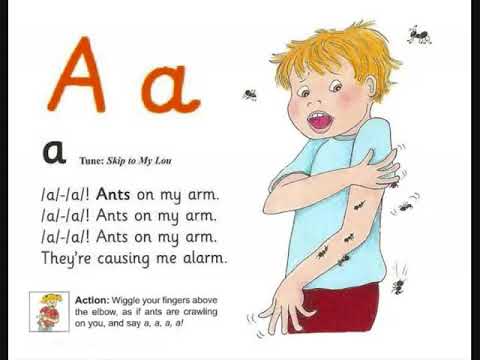 https://www.dailymotion.com/video/x24fi7zPractise writing ‘s’ and ‘a’.Keep writing your name Use a capital at the beginning and the precursive letters for the other letters.MathsCount to 10 and back Watch the below video clip for an explanation of today’s work from a teacher.https://whiterosemaths.com/homelearning/early-years/week-1/Watch and complete week 1 session 1 Complete button sheetCount to 10 and back Watch the below video clip for an explanation of today’s work from a teacher.https://whiterosemaths.com/homelearning/early-years/week-1/Watch and complete week 1 session 2Play the memory Game Count to 10 and back Watch the below video clip for an explanation of today’s work from a teacher.https://whiterosemaths.com/homelearning/early-years/week-1/Watch and complete week 1 session 3Matching the lids Count to 10 and back  Watch the below video clip for an explanation of today’s work from a teacher.https://whiterosemaths.com/homelearning/early-years/week-1/Watch and complete week 1 session 4 Complete Buttons SheetCount to 10 and back .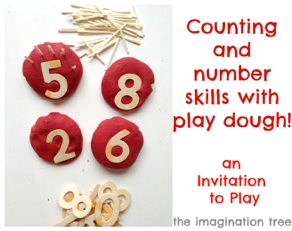  Make some playdough ( Use recipe below)Write a number 1-5 and get your child to recognise the number count out the match sticks and put the correct amount in 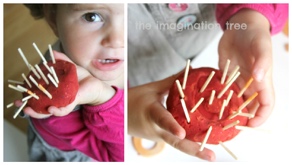 Increase the number as your child becomes more confident with recognition of number snd counting out.Count to 10 and backWrite down some numbers which numbers do you know ?Watchhttps://www.bbc.co.uk/iplayer/episode/b08bzzns/numberblocks-series-1-onehttps://www.bbc.co.uk/iplayer/episode/b08bzgt8/numberblocks-series-1-two Use the Number blocks 1 and 2 sheet.You can play snap with the cards or sort them into ones and twos Practise writing a number 1 And a 2Topic Practise using a knife and fork correctly and dressing and undressing your self. Work on this every day.Fine MotorMake some Playdough following the recipe See attached sheet Playdough is great for strengthening your child’s fine motor skills which will help their writing. Have a look at dough disco on You Tube  https://www.youtube.com/watch?v=KSBO8N4ctJgYou can also create whatever you want. Put your pictures on dojo.ScienceTalk to your child about parts of the body using the body mat. Then cut out and label the body part sheet.Scissor SkillsPractise cutting lots of things out eg pictures from old magazines, Make sure your child uses the scissors correctly, we don’t want them to get into a bad habit. I have attached a scissor sheet to get you started. Try cutting out something every day.People and CommunitiesTalk to your child about their family and who lives in their house . Complete the In My house sheet People and CommunitiesTalk about different types of house eg bungalow, terraced , detached. What number do you live at? What is the street name. Complete Build a house sheet allowing your child to cut and stick the shapes.  They will need help to cut out the smaller parts. Please don’t do it for them encourage them to do it for themselves. Thursday 24.9.20Friday 25.9.20Activity 1 - Daily reading Log on to Active Learn You will have been sent your password via dojo https://www.activelearnprimary.co.uk/login?c=0Activity 2 –Our rhyme this week is 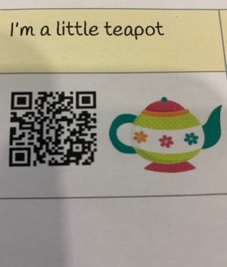 Sing it together. Pick out the rhyming words . Play the rhyme game again Phonics  Today we will introduce the ‘t’https://www.teachyourmonstertoread.com/classroom-toolkit/phonics-songs/monster-treasure-hunt-t-song-hear-it-and-say-itPLAY I SPY Collect things around the house that start with the sound ‘t’Take a photo of what you have found. Have a go at writing a “t “ in the air , on a piece of paper, with chalk etc Watch the video to help you form the letter correctly.https://www.youtube.com/watch?v=c7iYprpOAxgActivity 1 - Daily reading Log on to Active Learn You will have been sent your password via dojo https://www.activelearnprimary.co.uk/login?c=0Activity 2 – Sing the song related to thttps://www.dailymotion.com/video/x24fi7zPractise writing ‘s’ and ‘a’. ‘t’Keep writing your name Use a capital at the beginning and the precursive letters for the other letters.Have a go at some of the activities you have done at home over the last week Count to 10 and back .Look for a circle. Square, triangle and rectangle around your house. Can you make the shapes using pieces of spaghetti or string or lego. Be creative. Show me what you have made.Count to 10 and backWatchhttps://www.bbc.co.uk/iplayer/episode/b08bzzns/numberblocks-series-1-three Count out 3 pieces of lego, clap 3 times, count out 3 sweets or biscuits. Can you write a number 3 ? Can you split up number 3 in different ways 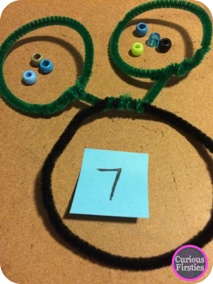 Creative  Create your own collage/ painting/ drawing and put it on DojoOr https://www.bbc.co.uk/cbeebies/makes/draw-along-with-eviePE Choose a yoga video from herehttps://www.youtube.com/user/CosmicKidsYoga